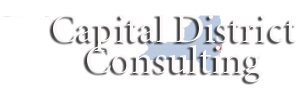 Two Easy Ways to Register:Email the following information to Capitaldistrictconsulting@gmail.comStudent’s nameStudent’s email addressParent/Guardian’s email addressPhone numberStudent’s schoolSend the $175 remittance to:Capitaldistrictconsulting@gmail.com via PayPalMail a check, made to: Capital District Consulting                              1 McKenzie Way, Saratoga Springs NY 12866OrComplete the form below and mail to the above address_ _ _ _ _ _ _ _ _ _ _ _ _ _ _ _ _ _ _ _ _ _ _ _ _ _ _ _ _ _ _ _ _ _Student’s Name ____________________________________Student’s email address ______________________________Parent/Guardian’s email address _______________________Phone number ______________________________________Student’s school _____________________________________